For corporate/university Membership applicationsAn applicant shall Declare explicit support of the MPAI missionBe a company or university capable to make technical contributionsFor individuals applying for Membership in accordance with Article 4.2 of the StatutesDeclare explicit support of the MPAI missionBe capable to make technical contributionsProvide evidence through business card or department web site of their position in the departmentMoving Picture, Audio and Data Coding by Artificial Intelligencewww.mpai.communityN252020/09/30SourceLeonardo ChiariglioneTitleProposed acceptance criteria of MPAI Membership applicationsTargetMPAI Directors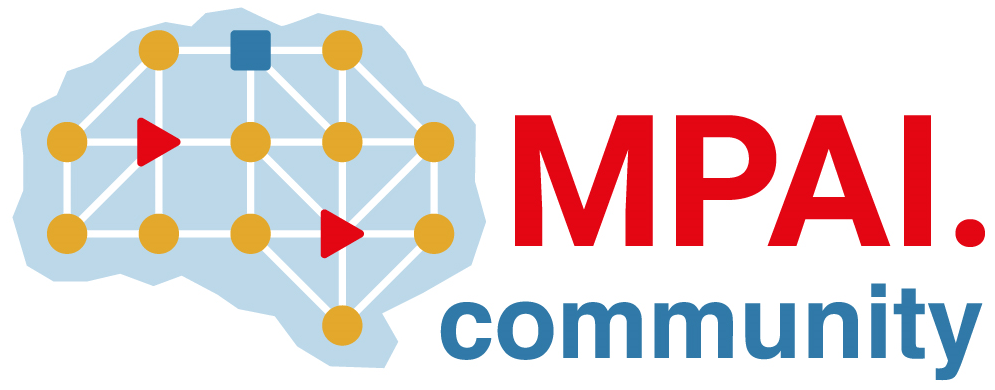 